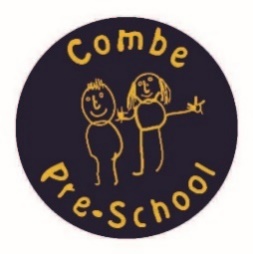 Combe Pre-school Newsletter Term 3 2021We hope you all had a lovely Christmas and we wish you all a Happy and Healthy New Year.New ChildrenThis term we have are excited to have Effie and Henry and their families starting with us and we wish them a warm welcome to Pre-school. We hope they make lots of friends and have enormous fun playing and learning with us.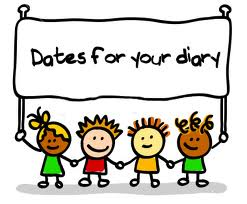 Monday 4th January – Term 3 starts,Monday 11th January – Little Wild Things sessions start,Friday 12th February – End of term.Monday 15th to Friday 19th February – Half Term.Monday 22nd February – Term 4 starts.Thank YouThe staff would like to say a ‘HUGE’ thank you for the lovely gifts we received at the end of last term. Your generosity is much appreciated. We would also like to thank everyone who brought raffle tickets for our Christmas Hamper raffles. We raised £94 in total. Thank you for your continued support.School DinnersPlease remember to book for child’s school dinners for the start of the new term.Coronavirus TestsAs the Coronavirus pandemic continues, please can we remind you that If your child or anyone in your household becomes unwell with Coronavirus symptoms and have booked a test, then please ensure that your child stays at home until the test results come back. If the test comes back negative then your child may return to pre-school, but if the result is positive, you will need to self-isolate for 10 days. This is necessary to help minimise the spread of the virus. Thank you for your cooperation in this matter.Tier 4 ShieldingNow we have moved into Tier 4, shielding for children who are extremely clinically vulnerable are currently being advised to follow shielding advice to protect themselves from exposure of Coronavirus. If your child is shielding and you will not be bringing them to pre-school, then please let the staff know. Children with parents who are on the clinically extremely vulnerable list, can still attend pre-school.School Admissions DeadlineThe school admissions deadline is on January 15th. Please ensure you apply for your child’s place before the deadline, as you may not get a place at your child’s chosen school.Little Wild ThingsAs we have now moved into Tier 4, we are unsure whether our Little Wild Things sessions will go ahead this term. We will confirm this with you, as soon as we have more information.New Climbing FrameWe are very excited that our new climbing frame has arrived. The staff will be assembling it at the start of this term in the garden, and we hope the children have great fun playing with it, whilst improving their physical skills. Boots and CoatsPlease remember to bring in coats and boots for our child for playing outside as the weather is getting very cold and wet weather. Thank You.Easy FundraisingIf you are shopping online during the January sales, then you can still help us raise funds for pre-school and after-school club by creating an account and visiting retailers through this site. Companies will donate a percentage of money to our pre-school if you use this site whilst shopping online. You can access the link via our website or by visiting http://www.easyfundraising.org.uk/?v=c.WebsiteEvents, calendar dates and newsletters can be viewed on our website, as we update this regularly.Face book pageTo keep up-to-date with events and news from our Pre-school and After-school club, then please take a look and like our face book page which can be found at https://www.facebook.com/combepreschoolandafterschool. Don’t forget to like us!Thank You for taking the time to read our newsletterBest Wishes and a Happy New YearFromAndrea, Anne-Marie, Becky, Kate, Lisa, Chloe, Megan and Jo.